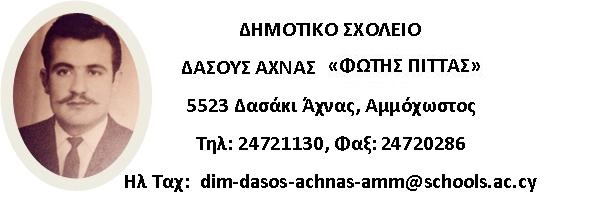 ΟΝΟΜΑΣΤΙΚΟΣ ΚΑΤΑΛΟΓΟΣ ΔΙΔΑΚΤΙΚΟΥ ΠΡΟΣΩΠΙΚΟΥΣΧΟΛΙΚΗ ΧΡΟΝΙΑ 2022-2023Α/ΑΟΝΟΜΑΤΕΠΩΝΥΜΟ ΔΑΣΚΑΛΩΝΤΑΞΗ1Μαριάννα ΣιοπαχάΔιευθύντρια2Έλενα Κλασιή - ΣολωμούΕ13Μαρία ΧατζηττοφήΕ24Κυριακή ΧρυσοστόμουΔ5Αντρέας ΚουσιάππαςΣΤ16Αντωνία ΣπύρουΓ17ΠανίκκοςΞιούρουππας8Ζωή Λαζαρίδου ΜιλτιάδουςΣΤ29Χρυστάλλα ΠιλλόραΒ110Νίκη Κάρυου11Άντρη Μίτα12Κική ΧριστοφόρουΒ213Αντρούλα ΚατσαντώνηΑ14Λεοντία ΘεοχάρουςΓ215Σωτηρούλα Θεοδόση16Παντελίτσα Πανασέτη17Λουκία Παγώνη18Κωνσταντίνα ΚωνσταντίνουΕιδ. Μονάδα19Μαρία ΚοκκώνηΕιδ. Εκπαίδευση20Ρεβέκκα ΧριστοδούλουΛογοθεραπεία